Analoge klok= een klok met wijzersDigitale klok= een klok met getallen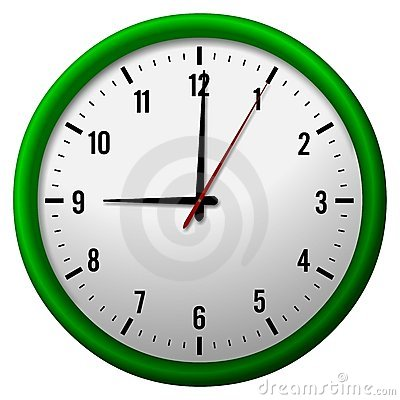 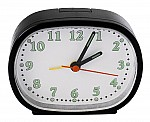 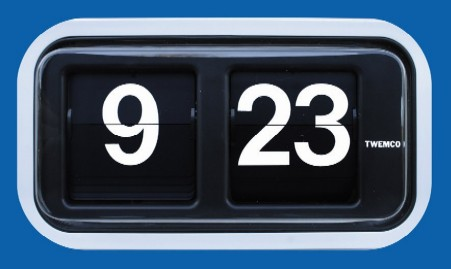 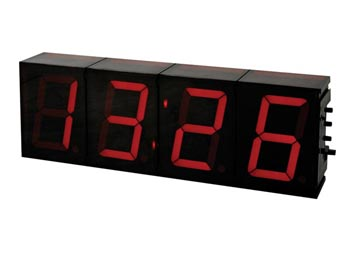 